Оценочные материалы для проведения промежуточной аттестации по географии 6 класс№ п/пПредметные результаты(проверяемые умения и виды деятельности)Предметные результаты(проверяемые умения и виды деятельности)Проверяемые элементы содержанияУчебное задание№ п/п«Выпускник научится»«Выпускник получит возможность научиться»Проверяемые элементы содержанияУчебное задание1Определять причины явлений и процессов, происходящих в природеСоставлять и анализировать схемы. Находить дополнительную информацию (в Интернете, других источниках) о роли оболочек Земли. Называть составные части оболочек и  приводить примеры происходящих в них процессов; описывать роль их составляющих для природы Земли. Анализировать объекты в целях выделения признаков; синтез, в том числе самостоятельное достраивание с восполнением недостающих компонентов; выборать основания и критерии для сравнения;.описание уникальных особенностей Земли как планеты; объяснение значений понятий, объяснение  механизмов смены времен года, самостоятельно планировать и оценивать свою деятельность. 1.Атмосфера-это оболочка Земли: 1)земная   2) воздушная 3) водная 4) живая2.Подавляющую часть воды в гидросфере составляют воды:1)океанов и морей   2)ледники  3)подземные воды  4)реки, озера, болота3. Главная река со всеми притоками образует:1) водораздел 2) речную долину 3) бассейн реки 4) речную систему4 Какой прибор используется для определения влажности воздуха?1) термометр; 2) барометр; 3) осадкомер; 4) гигрометр.5. При подъёме в гору температура воздуха с каждым километром:1) понижается на 1°С;   2) понижается на 6°С;   3) повышается на 1°С;     4) не изменяется.6.  Какой океан считается самым большим?1) Индийский 2) Тихий   3) Атлантический   4) Северный Ледовитый7. Укажите искусственный водоем:1) озеро  2) река  3) старица   4) водохранилище8. Какое вещество определяет плодородие почвы: 1) Гумус   2) Почвенная вода  3)Почвенный воздух 4)Живые организмы9. В чём заключается влияние организмов на литосферу:1) загрязняют поверхность суши 2) из остатков растений и животных образуются органические горные породы3) участвуют в мировом круговороте воды4) выделяют кислород в атмосферу10. Организмы «парящие» в верхних слоях воды в океане:1) нектон 2) планктон 3) бентос11. Прочитайте тест и выполните задание1) Гидросфера — водная оболочка Земли. (2) Она состоит из вод Мирового океана, вод суши и водяного пара атмосферы. (3) Воды Мирового океана соленые. (4) Они включают в себя моря, заливы, проливы. (5) На них приходится более 96 % вод гидросферы. (6) Воды суши в основном пресные. (7) К ним относятся реки, озера, болота, подземные воды, ледники и многолетняя мерзлота. (8) Человек для своих нужд использует в основном пресную воду, большая часть которой находится в замерзшем состоянии. (9) Самым большим хранилищем пресной воды являются покровные ледники Антарктиды и Гренландии. (10) Изучением гидросферы занимаются ученые гидрологи.По каким предложениям можно определить составные части гидросферы? Перечислите номера этих предложений.2Работать с географической картойОвладеть основами картографической грамотности и использовать географической карты для решения разнообразных задачОвладение основами картографической грамотности и использования географической карты;  умение анализировать, сравнивать, классифицировать факты, делать выводы и строить умозаключения; строить схемы на основе преобразования текста; выявлять существенные признаки и делать описания объектов  12. Найдите на карте точку 1 с координатами 32° с. ш.; 115° з. д. Найдите на карте точку 2 с координатами 32° ю. ш.; 20° в. д. В каком направлении от точки 2 расположена точка 1?1) северном   2) северо-западном    3) южном    4) юго-восточном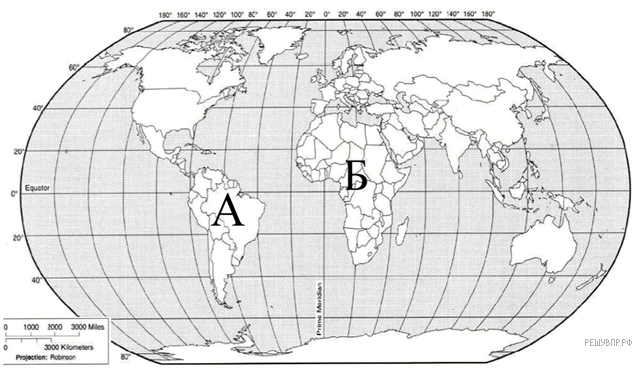 3Устанавливать соответствие между процессами и явлениямиВыделять следствия; устанавливать причинно-следственные связи; строить логической цепи рассуждений; 13.Установите соответствие между понятиями и их определениями:4Анализировать данные графиков и схем, содержащих географическую информациюВыделять следствия; устанавливать причинно-следственные связи; строить логической цепи рассужденийописание уникальных особенностей Земли как планеты; объяснение значений понятий, объяснение  механизмов смены времен года, самостоятельно планировать и оценивать свою деятельность14. Начертите график суточного хода температуры по следующим данным: Определите: а) среднесуточную температуру б) суточную амплитуду.15. По диаграмме осадков определите: а) самый влажный месяц б) самый сухой сезон16. Рассмотрите фотографию с изображением опасного явления природы. Запишите его название.Природное явление — ...Составьте краткое описание этого природного явления (объёмом до пяти предложений).Поясните, чем опасно это явление для людей.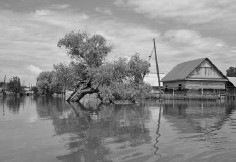 17. Андрей в течение дня наблюдал за погодой и описал её в дневнике наблюдений. Прочитайте это описание и отобразите его с помощью условных обозначений так, как на представленных выше рисунках. Сегодня целый день было ясно, а к вечеру выпала обильная роса. Дул слабый юго-западный ветер. Температура воздуха днём была около 22 градусов тепла, а влажность — 50 процентов.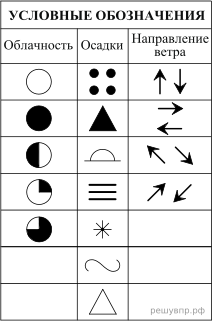 